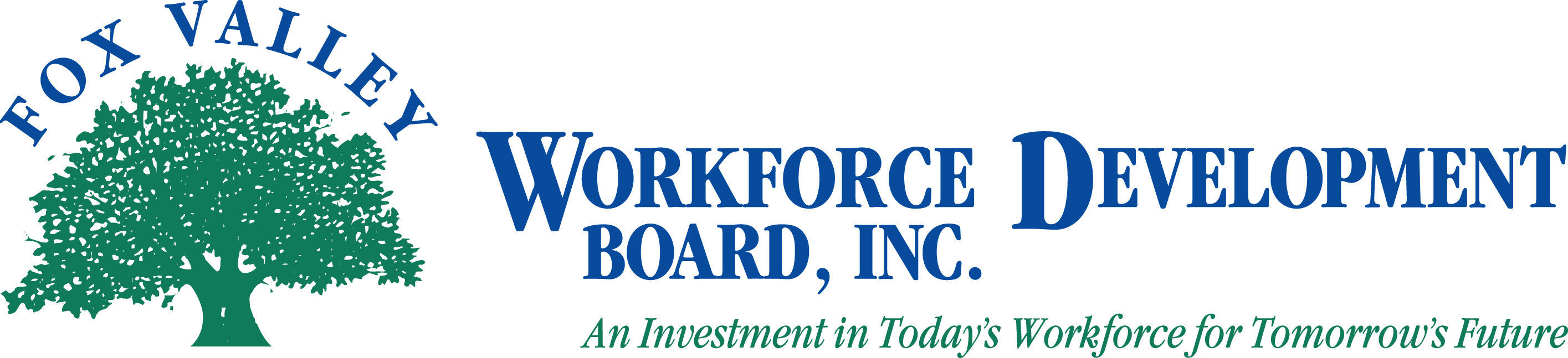 Fox Valley Workforce Development Board, Inc.
Local Elected Official MeetingMay 30, 2012 
The Fox Valley Workforce Development Board Local Elected Officials (LEO) will hold a meeting on Wednesday, May 30, 2012. Time: 10:00 AM Call to OrderRoll CallApproval of Minutes from November 16, 2011 (Action Item)PY12 Draft Budget (Action Item)Board Membership Nomination/Approval and Matrix (Action Item)Follow-on Consortium and Joint Agreement language additions as suggested by DWD  (Action Item)AdjournmentPlease note: If you wish to attend the meeting, please visit the Administrative Office at 1401 McMahon Drive, Neenah.  If you need special accommodations please call 920-720-5600.  